OUR LADY OF THE AIRWAYS PARISH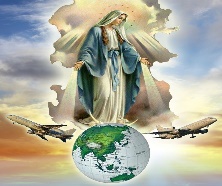 7411 Darcel Ave, Mississauga, On, L4T 2X5 Phone: 905-677-4615	e-mail: ourladyoftheairways@archtoronto.orgRegistration Requirements:   1.     Students must have been baptized in the Roman Catholic Faith (attach a copy                                                                               of Baptismal Certificate) Not BIRTH CERTIFICATE.                                                                      2.     Student must be in Grade (2) or higher and family must be attending                                                                               Our Lady of the Airways Parish.                                                                      3.     Payment of $50.00-registration fee to offset costs of workbook and other supplies.				            4.     Please keep a copy of this registration for your records before submitting it.	_____PERMISSION TO SCHOOLS TO DISCLOSE INFORMATION           I _____________________give permission to my child’s  school to disclose any Registration or Baptismal information to Our Lady of the Airways Parish. ATTENDANCE AT CHURCHBy registering the student for the Sacrament of First reconciliation and First Holy Communion you affirm also your family's commitment to be attending Mass here on a regular basis.NAME: 	 RELATION TO STUDENT: 	_{PRINT)	{Father/Mother/Legal Guardian)DATE: 	            SIGNATURE:_________________________________________________FOR OFFICE USE ONLYFIRST CONFESSION &FIRSTCOMMUNIONYear 2023- 2024Copy of Baptism Certificate:Yes  ___No___Payment: $50.00      Yes______No_______ Cash___ Cheque____Received by:__________  Date________Student’s Name (Use the name as written  on the Baptismal Certificate, NOT the Birth Certificate)Please complete this form in Print/block letters only & return to Our Lady of the Airways Parish Office First Name                                Middle Name                        Last Name Student’s Date of Birth  & GenderMonth ____________   Day ________ Year _________GENDER: MALE _______ FEMALE ______Student’s Date of BaptismMonth ___________ Day__________ Year __________Church & Address of BaptismName of Church                                   Address & CountryDenomination of BaptismROMAN Catholic_____  Other (Specify) _____________Student’s  Mailing Address Street Number & Name            Apt No.               City                               Postal Code Student’s School InformationSchool Name                                                                    School GradeStudent’s Mother Information First Name                                     Maiden Name              Cell Phone: ________________E-Mail Address ____________________________________      Religion:    Roman Catholic_____  Other (Specify): _________________________________          Student’s Father InformationFirst Name                                       Last Name Cell Phone__________________E-Mail Address ___________________________________Religion:   Roman Catholic______  Other (Specify): _________________________________